                      UNIDAD 1:   COORDINACIÓN Y REGULACIÓN.       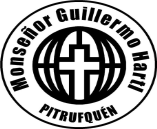 .OBJETIVOSOA 1 Explicar cómo el sistema nervioso coordina las acciones del organismo para adaptarse a estímulos del ambiente por medio de señales transmitidas por neuronas a lo largo del cuerpo, e investigar y comunicar sus cuidados, como las horas de sueño, el consumo de drogas, café y alcohol, y la prevención de traumatismos.HABILIDADES.-Planificar diseños de investigaciones experimentales que den respuesta a preguntas y/o problema sobre la base de diversas fuentes de información científica. -Crear, seleccionar, usar y ajustar modelos para describir mecanismos y para predecir y apoyar explicaciones sobre las relaciones entre las partes de un sistema.ACTITUDES.- OA D Manifestar una actitud de pensamiento crítico, buscando rigurosidad y replicabilidad  de las evidencias para sustentar las respuestas, las soluciones o las hipótesis. - OA B Demostrar la persistencia y rigurosidad al trabajar.                                                                          PAZ     y   BIEN.CURSOS:SEGUNDOS  MEDIOS ( A, B, C,D, E  y  F).NOMBRE  DEL ESTUDIANTE:CURSO:FECHA:SEMANA 5 , DEL 27 AL  30 DE ABRIL DEL 2020TEMA  1¿CÓMO EL CUERPO COORDINA LAS ACCIONES QUE REALIZA?SUBTEMA¿ CÓMO SE COMUNICAN LAS NEURONAS?ACTIVIDADES PARA REALIZAR EN CASA USANDO  EL TEXTO DEL ESTUDIANTE. 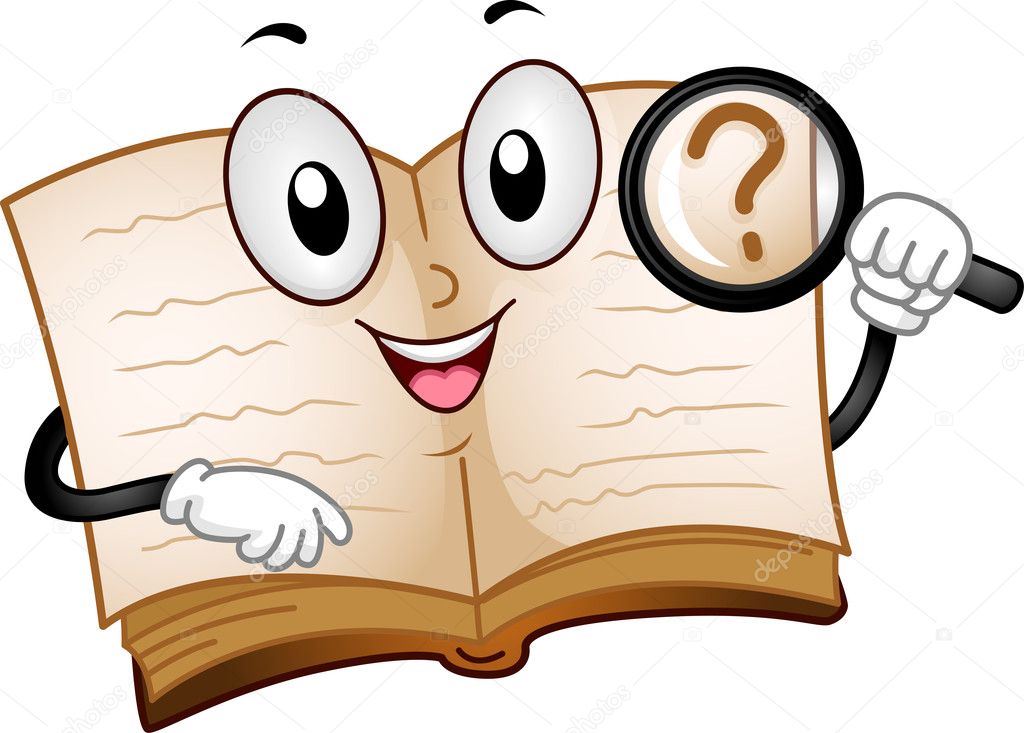 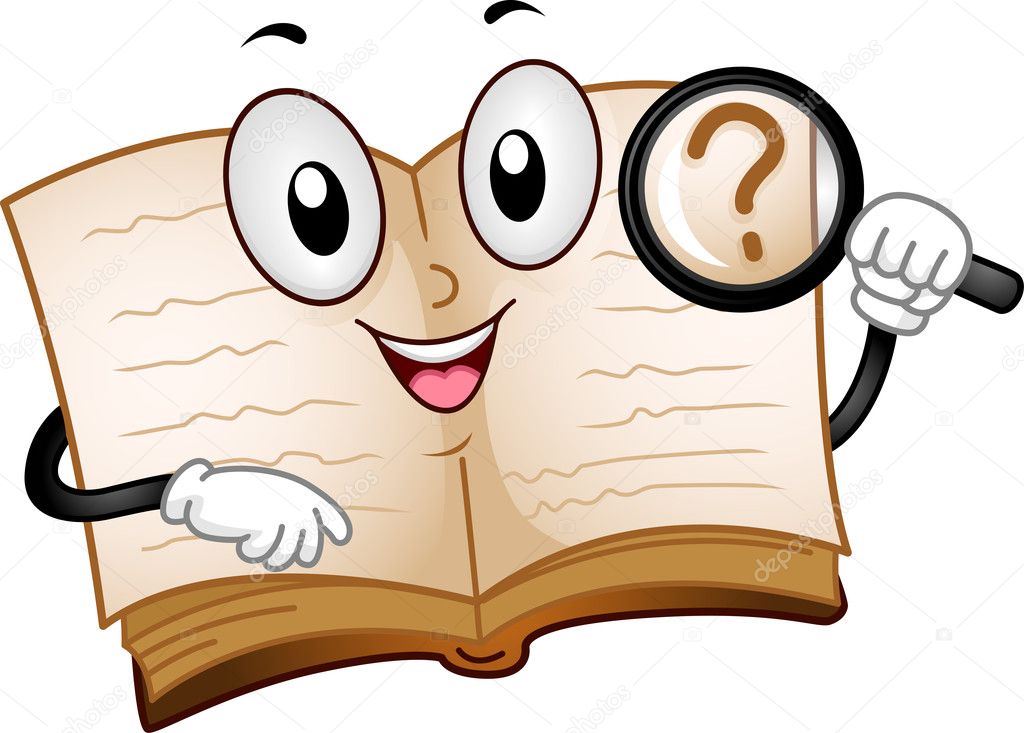 LEER INFORMACIÓN  E INDICACIONES, PRESENTES  EN TU TEXTO. RESPONDE  EN TU CUADERNO.     SÓLO RESPUESTAS.PUEDES USAR  INTERNET.ACTIVIDAD 1.Completa el siguiente cuadro ( LEA Y OBSERVA LOS DIBUJOS DE LA PÁGINA NÚMERO 32 DEL TEXTO DEL ESTUDIANTE.) ¿De qué depende l a  VELOCIDAD DE CONDUCCIÓN DEL IMPULSO NERVIOSO?ACTIVIDAD 2. Explique qué entiende por sinapsis y cuantos tipos hay._______________________________________________________________________________________________________________________________________________________________________________________________________________________________________________________________________________________________________________ACTIVIDAD 3. Invente un cuadro comparativo entre la sinapsis química y la sinapsis eléctrica ( LEER INFORMACIÓN PÁGINA 33 ,DEL TEXTO DEL ESTUDIANTE).ACTIVIDAD 4. TEMA: CUIDADOS DEL SISTEMA NERVIOSO. Lee las páginas 40,41 ,42 ,43, 44 y 45.SELECCIONA  UN TEMA DE ESAS PÁGINAS .CREA UN AFICHE, UN ACROSTICO,UNA CANCIÓN,UN PUZZLE, UN CRUCIGRAMA,UN ORGANIZADOR GRAFICO,UNA HISTORIETA,UN CUENTO, UN LIBRETO ( CON PERSONAJES),UNA NOVELA, UN COMIC ( USANDO VIÑETAS), ETC.( SOLO UNO ).USA TU IMAGINACIÓN Y CREATIVIDAD.TU MENSAJE  DEBE SER POSITIVO.TUS IMÁGENES  DEBEN INVITAR AL CAMBIO  POSITIVO.          A) PUEDEN INGRESAR A LA PLATAFORMA DE MINEDUC.CL, “Aprendo en línea”.         B) OBSERVAR VIDEOS.